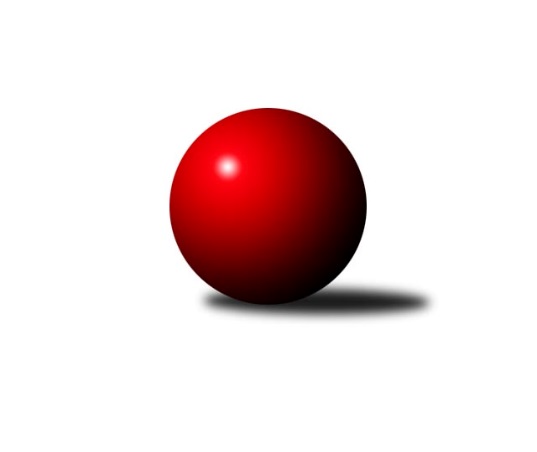 Č.17Ročník 2021/2022	4.3.2022Nejlepšího výkonu v tomto kole: 1721 dosáhlo družstvo: TJ Sokol Kostelec nad Černými lesy CStředočeský krajský přebor II. třídy 2021/2022Výsledky 17. kolaSouhrnný přehled výsledků:TJ Sokol Kostelec nad Černými lesy B	- TJ Sokol Brandýs nad Labem B	6:0	       kontumačně		3.3.TJ Sokol Kostelec nad Černými lesy C	- TJ Lhotka	6:0	1721:1603	6.5:1.5	3.3.KK Kosmonosy C	- TJ Sokol Kostelec nad Černými lesy D	4:2	1703:1652	5.0:3.0	4.3.Tabulka družstev:	1.	TJ Lhotka	17	14	0	3	70.5 : 31.5 	82.5 : 53.5 	 1621	28	2.	KK Kosmonosy C	17	12	0	5	68.0 : 34.0 	77.0 : 59.0 	 1603	24	3.	TJ Sokol Kostelec nad Černými lesy C	17	12	0	5	65.5 : 36.5 	83.0 : 53.0 	 1583	24	4.	TJ Sokol Kostelec nad Černými lesy D	17	5	0	12	37.5 : 64.5 	61.0 : 75.0 	 1498	10	5.	TJ Sokol Kostelec nad Černými lesy B	17	4	1	12	34.5 : 67.5 	51.0 : 85.0 	 1540	9	6.	TJ Sokol Brandýs nad Labem B	17	3	1	13	30.0 : 72.0 	53.5 : 82.5 	 1538	7Podrobné výsledky kola:	 TJ Sokol Kostelec nad Černými lesy B		6:0		TJ Sokol Brandýs nad Labem Brozhodčí: Vedoucí družstevKONTUMACE	 TJ Sokol Kostelec nad Černými lesy C	1721	6:0	1603	TJ Lhotka	Veronika Šatavová	 	 234 	 200 		434 	 1.5:0.5 	 410 	 	210 	 200		Barbora Fajrajzlová	Vojtěch Stárek	 	 258 	 206 		464 	 2:0 	 389 	 	197 	 192		Josef Hejduk	Jaroslava Soukenková	 	 197 	 216 		413 	 1:1 	 398 	 	220 	 178		Dušan Hejduk	Martin Šatava	 	 211 	 199 		410 	 2:0 	 406 	 	208 	 198		Pavel Novýrozhodčí: David NovákNejlepší výkon utkání: 464 - Vojtěch Stárek	 KK Kosmonosy C	1703	4:2	1652	TJ Sokol Kostelec nad Černými lesy D	Filip Bajer	 	 199 	 243 		442 	 2:0 	 406 	 	181 	 225		Peter Fajkus	Luděk Horák	 	 202 	 180 		382 	 0:2 	 439 	 	221 	 218		Vítězslav Hampl	Radek Horák	 	 237 	 240 		477 	 2:0 	 382 	 	192 	 190		František Zahajský	Ladislav Dytrych	 	 195 	 207 		402 	 1:1 	 425 	 	246 	 179		Jan Platilrozhodčí:  Vedoucí družstev, vdNejlepší výkon utkání: 477 - Radek HorákPořadí jednotlivců:	jméno hráče	družstvo	celkem	plné	dorážka	chyby	poměr kuž.	Maximum	1.	Jakub Hlava 	TJ Sokol Kostelec nad Černými lesy B	426.80	293.6	133.1	6.6	3/4	(461)	2.	Dušan Hejduk 	TJ Lhotka	425.75	297.3	128.5	4.2	4/4	(488)	3.	Radek Horák 	KK Kosmonosy C	423.32	292.5	130.8	4.3	4/4	(477)	4.	Jakub Nový 	TJ Lhotka	422.72	296.2	126.5	7.5	4/4	(487)	5.	Vojtěch Stárek 	TJ Sokol Kostelec nad Černými lesy C	408.60	288.2	120.4	7.0	4/4	(464)	6.	Pavel Nový 	TJ Lhotka	407.42	281.0	126.4	8.6	4/4	(442)	7.	Pavel Holec 	TJ Sokol Brandýs nad Labem B	407.33	287.3	120.1	7.3	3/4	(436)	8.	Jindřiška Svobodová 	KK Kosmonosy C	407.23	285.8	121.5	8.2	4/4	(459)	9.	Filip Bajer 	KK Kosmonosy C	406.60	284.1	122.6	7.7	3/4	(477)	10.	Lukáš Kotek 	TJ Sokol Brandýs nad Labem B	403.85	281.6	122.3	7.2	4/4	(433)	11.	Jaroslava Soukenková 	TJ Sokol Kostelec nad Černými lesy C	399.75	280.4	119.4	7.6	4/4	(471)	12.	Veronika Šatavová 	TJ Sokol Kostelec nad Černými lesy C	397.75	281.4	116.4	8.2	4/4	(451)	13.	Vítězslav Hampl 	TJ Sokol Kostelec nad Černými lesy D	397.15	286.2	111.0	9.7	4/4	(459)	14.	Martin Šatava 	TJ Sokol Kostelec nad Černými lesy C	396.85	279.0	117.8	7.3	3/4	(444)	15.	Martin Bulíček 	TJ Sokol Kostelec nad Černými lesy B	396.40	278.3	118.1	9.1	4/4	(421)	16.	Josef Hejduk 	TJ Lhotka	393.50	281.0	112.5	10.7	4/4	(427)	17.	Michal Třeštík 	TJ Sokol Kostelec nad Černými lesy B	392.78	280.8	112.0	10.6	4/4	(429)	18.	Oldřich Nechvátal 	TJ Sokol Brandýs nad Labem B	390.69	282.6	108.1	9.6	4/4	(439)	19.	Barbora Fajrajzlová 	TJ Lhotka	387.83	278.8	109.1	9.3	4/4	(424)	20.	Luděk Horák 	KK Kosmonosy C	384.63	277.6	107.0	11.4	4/4	(430)	21.	Karel Nový 	TJ Lhotka	384.33	273.7	110.7	10.0	3/4	(392)	22.	Jan Novák 	TJ Sokol Kostelec nad Černými lesy B	380.55	277.9	102.7	11.7	4/4	(429)	23.	Ladislav Dytrych 	KK Kosmonosy C	378.20	262.6	115.6	10.6	3/4	(459)	24.	František Zahajský 	TJ Sokol Kostelec nad Černými lesy D	376.52	269.2	107.3	10.3	4/4	(450)	25.	Jan Platil 	TJ Sokol Kostelec nad Černými lesy D	376.43	268.0	108.5	11.6	4/4	(439)	26.	Pavel Schober 	TJ Sokol Brandýs nad Labem B	366.65	262.6	104.0	11.6	4/4	(396)	27.	Jakub Šarboch 	TJ Sokol Brandýs nad Labem B	366.06	263.4	102.7	9.1	3/4	(395)	28.	Peter Fajkus 	TJ Sokol Kostelec nad Černými lesy D	365.84	264.5	101.4	15.4	4/4	(428)	29.	Kamil Rodinger 	TJ Sokol Kostelec nad Černými lesy B	364.45	265.4	99.0	11.7	3/4	(399)	30.	Josef Bouma 	TJ Sokol Kostelec nad Černými lesy D	359.79	263.1	96.7	18.2	3/4	(435)	31.	Ladislav Sopr 	TJ Sokol Brandýs nad Labem B	353.06	265.9	87.1	16.6	3/4	(377)	32.	Tomáš Kužel 	TJ Sokol Kostelec nad Černými lesy B	327.58	241.6	86.0	17.3	3/4	(371)		Zdeněk Bayer 	KK Kosmonosy C	428.75	294.0	134.8	5.0	1/4	(446)		Daniel Sus 	TJ Sokol Kostelec nad Černými lesy C	402.00	292.5	109.5	10.0	1/4	(403)		Pavla Hřebejková 	TJ Sokol Kostelec nad Černými lesy C	389.00	286.0	103.0	14.0	2/4	(417)		Milan Hejduk 	TJ Lhotka	384.50	271.0	113.5	11.0	2/4	(404)		Jaroslav Novák 	TJ Sokol Kostelec nad Černými lesy B	377.50	260.5	117.0	8.3	2/4	(407)		Eva Křenková 	TJ Sokol Brandýs nad Labem B	369.33	266.5	102.8	9.7	2/4	(379)		Michal Hejduk 	TJ Lhotka	335.00	253.0	82.0	23.0	1/4	(335)		Jana Hrubcová 	TJ Sokol Kostelec nad Černými lesy C	279.00	222.0	57.0	25.0	1/4	(279)Sportovně technické informace:Starty náhradníků:registrační číslo	jméno a příjmení 	datum startu 	družstvo	číslo startu
Hráči dopsaní na soupisku:registrační číslo	jméno a příjmení 	datum startu 	družstvo	Program dalšího kola:18. kolo10.3.2022	čt	17:00	TJ Sokol Kostelec nad Černými lesy D - TJ Sokol Kostelec nad Černými lesy B	10.3.2022	čt	17:00	TJ Sokol Brandýs nad Labem B - TJ Sokol Kostelec nad Černými lesy C	11.3.2022	pá	18:00	TJ Lhotka - KK Kosmonosy C	Nejlepší šestka kola - absolutněNejlepší šestka kola - absolutněNejlepší šestka kola - absolutněNejlepší šestka kola - absolutněNejlepší šestka kola - dle průměru kuželenNejlepší šestka kola - dle průměru kuželenNejlepší šestka kola - dle průměru kuželenNejlepší šestka kola - dle průměru kuželenNejlepší šestka kola - dle průměru kuželenPočetJménoNázev týmuVýkonPočetJménoNázev týmuPrůměr (%)Výkon12xRadek HorákKosmonosy C47710xRadek HorákKosmonosy C115.884778xVojtěch StárekKostelec nČl C4646xVojtěch StárekKostelec nČl C114.544647xFilip BajerKosmonosy C4427xFilip BajerKosmonosy C107.384423xVítězslav HamplKostelec nČl D4396xVeronika ŠatavováKostelec nČl C107.144348xVeronika ŠatavováKostelec nČl C4343xVítězslav HamplKostelec nČl D106.654395xJan PlatilKostelec nČl D4255xJan PlatilKostelec nČl D103.25425